                                                                 Р Е Ш Е Н И ЕОб обращении в Центральную избирательную комиссию Республики  Башкортостан о возложении полномочий избирательной комиссии сельского поселения Юмашевский сельсовет муниципального района Чекмагушевский район Республики Башкортостан  Чекмагушевский Башкортостан	Руководствуясь пунктом 4 статьи 24 Федерального закона « Об основных гарантиях избирательных прав и права на участие в референдуме граждан Российской Федерации», частью 3 статьи 23 Кодекса Республики Башкортостан о выборах, ст. 21 Устава сельского поселения Юмашевский сельсовет муниципального района Чекмагушевский район Республики Башкортостан  Чекмагушевский Башкортостан РЕШИЛ:	Просить Центральную избирательную комиссию Республики Башкортостан  возложить полномочия избирательной комиссии сельского поселения Юмашевский сельсовет муниципального района Чекмагушевский район Республики Башкортостан  Чекмагушевский Башкортостан  на территориальную избирательную комиссию муниципального района Чекмагушевский район Республики БашкортостанЗаместитель председателя Совета:                                                Г.С.Тимофеевс.Юмашево26 октября 2010 года№291БАШ[ОРТОСТАН  РЕСПУБЛИКА]ЫСА[МА{ОШ  РАЙОНЫ муниципаль районЫНЫ@   ЙОМАШ АУЫЛ СОВЕТЫ АУЫЛ  БИЛ^м^]Е СОВЕТЫ 452227,  Йомаш ауылы,  Совет урамы,10тел. (34796) 27-2-69, 27-2-24e-mail:  yumash_chek@ufamts.ru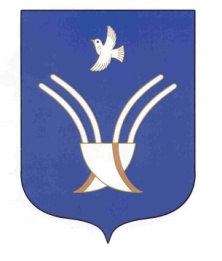 Совет сельского поселения Юмашевский сельсоветмуниципального района Чекмагушевский район Республики Башкортостан452227, с.  Юмашево, ул.  Советская. 10тел. (34796) 27-2-69, 27-2-24e-mail:  yumash_chek@ufamts.ruОКПО 04281326     ОГРН 1060249000052    ИНН  0249005871ОКПО 04281326     ОГРН 1060249000052    ИНН  0249005871ОКПО 04281326     ОГРН 1060249000052    ИНН  0249005871